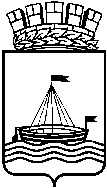 Муниципальное автономное дошкольное образовательное учреждение  детский сад №65 города ТюмениВоспитатель: Коновалова Н.Л.18.02.2019г.Беседа для детей о профессии ВоеннослужащийДорогие ребята! Давайте побеседуем о профессии военнослужащего.Кто такой военнослужащий? Это человек, состоящий на военной службе.Я уверена, что каждый из вас видел по телевизору военный парад, который проходит 9 мая, в День Победы нашего народа в войне против фашисткой Германии.По Красной площади идут стройными рядами, чеканя шаг, представители всех родов войск. На них парадная форма.Блестят на солнце ордена и медали ветеранов, собравшихся на трибунах, чтобы посмотреть праздничный парад. А вечером, когда стемнеет, в небе зажигаются яркие огни салюта.Парад — это демонстрация силы и мощи нашего государства, проявление патриотизма наших военных.Как и у каждого государства, у России есть армия, то есть вооруженные силы.Вооруженные силы можно разделить на три главные группы — это сухопутные, или наземные войска, которые действуют на суше, военно-воздушные силы — они защищают Родину в воздухе; и военно-морские — несущие вахту в морях и океанах.Поговорим о сухопутных войсках.К ним относятся мотострелковые войска, вооруженные автоматами, пулеметами и гранатометами. Они передвигается на боевых машинах.Танковые войска воюют на танках, защищенных толстой броней. Это самоходные машины на гусеничном ходу, что позволяет им проходить по любой местности: по оврагам и бездорожью. Танки вооружены пушками и пулеметами. Внутри танка находятся люди — экипаж.К сухопутным войскам относится артиллерия и ракетные войска. Артиллерийские установки стреляют из пушек снарядами, а ракетные — ракетами. Знаменитая ракетная установка «катюша» громила врагов во время Великой Отечественной войны. В артиллерии служат артиллеристы.Мотострелки, артиллеристы и ракетчики служат в Сухопутных войсках.К военнослужащим сухопутных войск относятся также связисты и саперы, которые могут разминировать минные поля, дороги и мосты.Пограничные войска.В каждом государстве есть и пограничные войска. Они стоят на страже границ Родины. Военнослужащие пограничных войск проходят службу на пограничных заставах. Их главная задача — не пропускать через границу шпионов, террористов, вооруженные вражеские группировки, людей, перевозящих наркотики. Нести нелегкую службу пограничникам помогают специально обученные собаки.Воздушно-десантные войска.В особую группу выделены Воздушно-десантные войска (сокращенно их называют ВДВ). Военные, служащие в этих войсках, физически сильные, спортивные. Они проходят специальные многодневные тренировки, осваивая правила ближнего боя, знают боевые приемы, изучают разные виды противоборств.Десантников обычно доставляют на самолетах и вертолетах к местам боевых действий. Они спускаются на землю с помощью парашютов.Кроме смелости и отваги «голубам беретам» — так называют десантников (ведь они носят голубые береты как часть формы) — необходимы выносливость, абсолютное здоровье, ловкость и сила.В нашей армии есть и авиация — боевые самолеты и вертолеты. Они готовы защищать в случае необходимости наше Отечество с воздуха. Самолет управляется экипажем летчиков — это первый и второй пилоты, штурман, который прокладывает курс самолета в небе, радист, держащий связь с аэродромом, механик, отвечающий за исправность самолета. Летчики носят красивую голубую форму под цвет неба. Кроме того в полете они имеют специальные высотные шлемы. Эти военнослужащие должны обладать великолепным здоровьем, самообладанием, умением мгновенно оценить обстановку и принять решение, смелостью и решимостью.Юноша, мечтающий о профессии летчика, проходит медицинскую комиссию, затем учится в летном училище, окончив которое, может продолжить обучение в военной академии. Ведь летчику нужно очень много знать и уметь!Наши морские просторы защищают военные корабли и подводные лодки. Все вместе они и составляют военно-морской флот.Большие надводные корабли — линкоры — вооружены орудиями, пулеметами, крылатыми ракетами. Крейсер — это корабль поменьше, а миноносец — корабль сторожевой.Военных, которые служат во флоте, называют моряками.На корабле всегда есть капитан. Он в ответе за весь корабль. Ему помогает помощник капитана и штурман, прокладывающий в море курс. Боцман следит за порядком на корабле. Радист поддерживает связь с землей и другими судами. Корабельного повара называют коком. У каждого моряка в команде свои обязанности.***Мой папа — капитанПапа знает всё на свете,Знает, где родится ветер,Как бушует океан,Ведь мой папа —капитан!Мы достанем карту мира,Станем вместе изучать.Вот — высокий пик Памира,Здесь морей синеет гладь.Это — южная Анапа,Это северный Ямал.Обо всем расскажет папа —Папа всюду побывал.Подрасту и тоже стануЯ, как папа, капитаном!Подводный флот.Есть у России и подводный флот — атомные подводные лодки. Они поражают суда противника особыми большими снарядами — торпедами. Подводные лодки передвигаются под водой, они уходят в открытое море на много месяцев.Многие подводные лодки помогают пограничникам, если граница с другими странами проходит по морю.Военнослужащие всех родов войск носят военную форму. Она бывает повседневной и парадной. Отличие морской формы — бело-голубая полосатая тельняшка, а на голове бескозырка с лентами. На плечах военные носят погоны, на которых число звездочек указывает на звание военнослужащих.Знаменитый полководец А.В. Суворов говорил: «Плох тот солдат, который не мечтает стать генералом». Но чтобы солдату стать генералом, надо подняться по лесенке воинских званий на много ступеней. Высшее морское звание — адмирал флота.Давайте вспомним самых выдающихся российских военаначальников. Во флоте это Ф.Ф. Ушаков, П.С. Нахимов, Н.Г. Кузнецов. В сухопутных войсках — А.В. Суворов, М.И. Кутузов, Г.К. Жуков. Самые бесстрашные летчики — это П.Н. Нестеров, В.П. Чкалов, М.М. Раскова.Послушав мой рассказ о военной службе, я думаю, дорогие ребята, вы поняли, что служба эта «и опасна, и трудна». Военнослужащие часто рискуют жизнью и здоровьем, защищая мир и покой на земле. Они глубоко любят свою Отчизну и свой народ, обладают большими знаниями, здоровьем, силой, готовностью выполнить любой приказ.Если среди вас есть те, кто мечтает о службе в армии, им можно посоветовать поступить в военное училище — суворовское или нахимовское.Кого называют военнослужащим?На какие три главные группы можно разделить вооруженные силы государства?Расскажите о сухопутных, воздушных и морских родах войск.В чем состоит служба пограничников? Десантников? Саперов?Какими качествами должен обладать военнослужащий?Хотели бы вы стать военнослужащими?